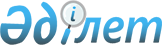 О районном бюджете на 2017-2019 годы
					
			Утративший силу
			
			
		
					Решение Сырымского районного маслихата Западно-Казахстанской области от 21 декабря 2016 года № 9-2. Зарегистрировано Департаментом юстиции Западно-Казахстанской области 9 января 2017 года № 4649. Утратило силу решением Сырымского районного маслихата Западно-Казахстанской области от 23 февраля 2018 года № 23-3
      Сноска. Утратило силу решением Сырымского районного маслихата Западно-Казахстанской области от 23.02.2018 № 23-3 (вводится в действие со дня первого официального опубликования).
      В соответствии с Бюджетным кодексом Республики Казахстан от 4 декабря 2008 года, Законом Республики Казахстан "О местном государственном управлении и самоуправлении в Республике Казахстан" от 23 января 2001 года, районный маслихат РЕШИЛ:
      1. Утвердить районный бюджет на 2017-2019 годы согласно приложениям 1, 2 и 3 соответственно, в том числе на 2017 год в следующих объемах:
      1) доходы – 4 381 661 тысяча тенге:
      налоговые поступления – 427 542 тысячи тенге;
      неналоговые поступления – 5 650 тысяч тенге;
      поступления от продажи основного капитала – 10 244 тысячи тенге;
      поступления трансфертов – 3 938 225 тысяч тенге;
      2) затраты – 4 429 111 тысяч тенге;
      3) чистое бюджетное кредитование – 292 840 тысяч тенге:
      бюджетные кредиты – 309 037 тысяч тенге;
      погашение бюджетных кредитов – 16 197 тысяч тенге;
      4) сальдо по операциям с финансовыми активами – 0 тенге:
      приобретение финансовых активов – 0 тенге;
      поступления от продажи финансовых активов государства – 0 тенге;
      5) дефицит (профицит) бюджета – -340 290 тысяч тенге;
      6) финансирование дефицита (использование профицита) бюджета – 340 290 тысяч тенге;
      поступление займов – 309 037 тысяч тенге;
      погашение займов – 16 197 тысяч тенге;
      используемые остатки бюджетных средств – 47 450 тысяч тенге.
      Сноска. Пункт 1 - в редакции решения Сырымского районного маслихата Западно-Казахстанской области от 14.12.2017 № 21-1 (вводится в действие с 01.01.2017)


      2. Поступления в районный бюджет на 2017 год формируются в соответствии с Бюджетным кодексом Республики Казахстан, Законом Республики Казахстан от 29 ноября 2016 года "О республиканском бюджете на 2017-2019 годы", решением Западно-Казахстанского областного маслихата от 9 декабря 2016 года № 8-2 "Об областном бюджете на 2017-2019 годы" и согласно пункту 4 настоящего решения.
      3. Учесть в районном бюджете на 2017 год поступление целевых трансфертов и кредитов из республиканского, областного бюджета в общей сумме 1 493 656 тысяч тенге:
      1) трансферты из республиканского бюджета в сумме – 258 328 тысяч тенге:
      на доплату учителям за замещение на период обучения основного сотрудника – 5 819 тысяч тенге;
      на оказание специальных социальных услуг престарелым и инвалидам в условиях полустационара и на дому – 2 822 тысячи тенге;
      на увеличение норм обеспечения инвалидов обязательными гигиеническими средствами – 4 139 тысяч тенге;
      на расширение перечня технических вспомогательных средств – 746 тысяч тенге;
      на внедрение обусловленной денежной помощи по проекту "Өрлеу" – 11 012 тысяч тенге;
      на частичное субсидирование заработной платы – 4 223 тысячи тенге;
      на молодежную практику – 11 572 тысячи тенге;
      на реконструкцию водопровода села Аралтобе – 217 995 тысяч тенге.
      2) трансферты из областного бюджета в сумме – 926 291 тысяча тенге:
      в целях реализации Дорожной карты развития трехязычного образования, на повышение квалификации учителей на языковых курсах – 21 816 тысяч тенге;
      на приобретение учебников, в связи введением новых образовательных программ в детских дошкольных организациях и перевыпуском новых учебников для 1, 2, 5, 7 классов – 67 297 тысяч тенге;
      на средний ремонт автомобильной дороги по улицам Кажмухан и Мухита села Жымпиты – 20 744 тысячи тенге;
      на разработку проектно-сметной документаций на строительство водоснабжения села Жымпиты из месторождения подземных вод "Кенашы" и инженерно-геодезические, инженерно-геологические исследования – 20 108 тысяч тенге;
      на реконструкцию водосбросного сооружения на реке Шолаканкаты – 82 284 тысячи тенге;
      на доучивание направленных на профессиональную подготовку – 1 889 тысяч тенге;
      на краткосрочное профессиональное обучение рабочих кадров по востребованным на рынке труда профессиям, включая обучение в мобильных центрах – 18 826 тысяч тенге;
      на капитальный ремонт Сырымского школа-сад комплекса села Косарал – 157 273 тысячи тенге;
      на газификацию социальных объектов села Тоганас – 1 887 тысяч тенге;
      на газификацию социальных объектов села Анкаты – 2 042 тысячи тенге;
      на газификацию социальных объектов села Куспанкуль – 2 537 тысяч тенге;
      на газификацию социальных объектов села Караганда – 1 417 тысяч тенге;
      на газификацию социальных объектов села Сасыккол – 1 418 тысяч тенге;
      на газификацию социальных объектов села Жанаонир – 2 061 тысяча тенге;
      на газификацию социальных объектов села Жымпиты – 1 612 тысяч тенге;
      на строительство автомобильной дороги улицы Асадуллина села Жымпиты – 94 865 тысяч тенге;
      на строительство автомобильной дороги улицы Колганатова села Жымпиты – 59 104 тысячи тенге; 
      на строительство 10 одноквартирных домов по улице Датова в селе Булдурта – 56 144 тысячи тенге;
      на внедрение в учебный процесс общеобразовательных школ элективного курса "Робототехника" и приобретения дополнительных элементов для сборки робототехники – 6 840 тысяч тенге;
      на обеспечение учащихся качественной питьевой водой – 1 593 тысячи тенге;
      на внедрение системы "Е-Халық" – 940 тысяч тенге;
      на проведение работ по текущему ремонту здания музея и обновление экспозиции – 22 919 тысяч тенге;
      на строительство 14 одноквартирных домов по улицам Асадуллина и Исаева в селе Жымпиты – 135 277 тысяч тенге;
      на реконструкцию водопровода села Аралтобе – 54 499 тысяч тенге;
      на подготовку проектно-сметной документаций с государственной экспертизой на средний ремонт подъездной дороги в село Тоганас – 7 280 тысяч тенге;
      на подготовку проектно-сметной документаций с государственной экспертизой на средний ремонт подъездной дороги в село Алгабас – 3 360 тысяч тенге;
      на укрепление материально-технической базы средней общеобразовательной школы имени К.Мырзалиева в селе Жымпиты – 8 260 тысяч тенге;
      на укрепление материально-технической базы комплекса школы-детсад Сырым в селе Косарал – 8 312 тысяч тенге;
      на строительство газификации социальных объектов в селе Тоганас – 23 955 тысяч тенге;
      на строительство гаража и административного здания в село Жымпиты – 24 683 тысячи тенге.
      3) бюджетные кредиты в сумме – 309 037 тысяч тенге:
      бюджетные кредиты на реконструкцию водопровода села Коныр – 189 914 тысяч тенге;
      бюджетные кредиты для реализации мер социальной поддержки специалистов – 119 123 тысячи тенге.
      Сноска. Пункт 3 - в редакции решения Сырымского районного маслихата Западно-Казахстанской области от 14.12.2017 № 21-1 (вводится в действие с 01.01.2017).

      4. Установить на 2017 год норматив распределения доходов, для обеспечения сбалансированности местных бюджетов, зачисляемых в районный бюджет по следующим подклассам доходов:

      1) индивидуальный подоходный налог – 100 %;

      2) социальный налог – 100 %.

      5. Деньги от реализации товаров и услуг, предоставляемых государственными учреждениями, подведомственных местным исполнительным органам, используются ими в порядке, определяемом Бюджетным кодексом Республики Казахстан и Правительством Республики Казахстан.

      6. Утвердить резерв местного исполнительного органа района на 2017 год в размере 7 869 тысяч тенге. 

      7. На 31 декабря 2017 года лимит долга местного исполнительного органа составляет 30 000 тысяч тенге.

      8. Установить гражданским служащим социального обеспечения, образования, культуры, спорта и ветеринарии, работающим в сельской местности согласно перечню должностей специалистов определенных в соответствии с трудовым законодательством Республики Казахстан повышение на 25 процентов должностных окладов по сравнению со ставками гражданских служащих, занимающимися этими видами деятельности в городских условиях с 1 января 2017 года.

      9. Предусмотреть в районном бюджете на 2017 год предоставление подъемного пособия и социальной поддержки для приобретения и строительства жилья специалистам в сфере здравоохранения, социального обеспечения, образования, культуры, спорта и агропромышленного комплекса, прибывшим для работы и проживания в сельские населенные пункты.

      10. Утвердить перечень местных бюджетных программ, не подлежащих секвестрированию в процессе исполнения районного бюджета на 2017 год, согласно приложению 4.

      11. Главному специалисту аппарата Сырымского районного маслихата (А.Орашева) обеспечить государственную регистрацию данного решения в органах юстиции, его официальное опубликование в средствах массовой информации и в Эталонном контрольном банке нормативных правовых актов Республики Казахстан.

      12. Настоящее решение вводится в действие с 1 января 2017 года.

 Районный бюджет на 2017 год
      Сноска. Приложение 1 - в редакции решения Сырымского районного маслихата Западно-Казахстанской области от 14.12.2017 № 21-1 (вводится в действие с 01.01.2017). Районный бюджет на 2018 год Районный бюджет на 2019 год Перечень бюджетных программ не подлежащих секвестрированию в процессе исполнения районного бюджета на 2017 год
					© 2012. РГП на ПХВ «Институт законодательства и правовой информации Республики Казахстан» Министерства юстиции Республики Казахстан
				
      Председатель сессии

С.Токмамбетов

      Секретарь маслихата

Ш.Дуйсенгалиева
Приложение 1
к решению Сырымского
районного маслихата
от 21 декабря 2016 года № 9-2
Категория
Категория
Категория
Категория
Категория
Сумма, тысяч тенге
Класс
Класс
Класс
Класс
Сумма, тысяч тенге
Подкласс
Подкласс
Подкласс
Сумма, тысяч тенге
Специфика
Специфика
Сумма, тысяч тенге
Наименование
Наименование
Сумма, тысяч тенге
1
2
3
4
4
5
1) Доходы
1) Доходы
  4 381 661
1
Налоговые поступления
Налоговые поступления
427 542
01
Подоходный налог
Подоходный налог
168 825
2
Индивидуальный подоходный налог
Индивидуальный подоходный налог
168 825
03
Социальный налог
Социальный налог
155 237
1
Социальный налог
Социальный налог
155 237
04
Налоги на собственность
Налоги на собственность
94 093
1
Налоги на имущество
Налоги на имущество
61 981
3
Земельный налог
Земельный налог
4 086
4
Налог на транспортные средства
Налог на транспортные средства
25 826
5
Единый земельный налог
Единый земельный налог
2 200
05
Внутренние налоги на товары, работы и услуги
Внутренние налоги на товары, работы и услуги
7 487
2
Акцизы
Акцизы
1 950
3
Поступления за использование природных и других ресурсов
Поступления за использование природных и других ресурсов
1 070
4
Сборы за ведение предпринимательской и профессиональной деятельности
Сборы за ведение предпринимательской и профессиональной деятельности
4 467
08
Обязательные платежи, взимаемые за совершение юридически значимых действий и (или) выдачу документов уполномоченными на то государственными органами или должностными лицами 
Обязательные платежи, взимаемые за совершение юридически значимых действий и (или) выдачу документов уполномоченными на то государственными органами или должностными лицами 
1 900
1
Государственная пошлина
Государственная пошлина
1 900
2
Неналоговые поступления
Неналоговые поступления
5 650
01
Доходы от государственной собственности
Доходы от государственной собственности
3 950
5
Доходы от аренды имущества, находящегося в государственной собственности
Доходы от аренды имущества, находящегося в государственной собственности
3 950
06
Прочие неналоговые поступления
Прочие неналоговые поступления
1 700
1
Прочие неналоговые поступления
Прочие неналоговые поступления
1 700
3
Поступления от продажи основного капитала
Поступления от продажи основного капитала
10 244
01
Продажа государственного имущества, закрепленного за государственными учреждениями
Продажа государственного имущества, закрепленного за государственными учреждениями
6 510
1
Продажа государственного имущества, закрепленного за государственными учреждениями
Продажа государственного имущества, закрепленного за государственными учреждениями
6 510
03
Продажа земли и нематериальных активов
Продажа земли и нематериальных активов
3 734
1
Продажа земли
Продажа земли
3 734
4
Поступления трансфертов
Поступления трансфертов
3 938 225
02
Трансферты из вышестоящих органов государственного управления
Трансферты из вышестоящих органов государственного управления
3 938 225
2
Трансферты из областного бюджета
Трансферты из областного бюджета
3 938 225
Функциональная группа 
Функциональная группа 
Функциональная группа 
Функциональная группа 
Функциональная группа 
Сумма, тысяч тенге
Функциональная подгруппа
Функциональная подгруппа
Функциональная подгруппа
Функциональная подгруппа
Сумма, тысяч тенге
Администратор бюджетных программ
Администратор бюджетных программ
Администратор бюджетных программ
Сумма, тысяч тенге
Программа
Программа
Сумма, тысяч тенге
Наименование
Сумма, тысяч тенге
1
2
3
4
5
6
2) Затраты
 4 429 111
01
Государственные услуги общего характера
393 175
1
Представительные, исполнительные и другие органы, выполняющие общие функции государственного управления
324 913
112
Аппарат маслихата района (города областного значения)
19 958
001
Услуги по обеспечению деятельности маслихата района (города областного значения)
19 958
122
Аппарат акима района (города областного значения)
109 043
001
Услуги по обеспечению деятельности акима района (города областного значения)
92 243
003
Капитальные расходы государственного органа
16 800
123
Аппарат акима района в городе, города районного значения, поселка, села, сельского округа
195 912
001
Услуги по обеспечению деятельности акима района в городе, города районного значения, поселка, села, сельского округа
182 996
022
Капитальные расходы государственного органа
12 916
2
Финансовая деятельность
373
459
Отдел экономики и финансов района (города областного значения)
373
010
Приватизация, управление коммунальным имуществом, постприватизационная деятельность и регулирование споров, связанных с этим
373
9
Прочие государственные услуги общего характера
67 889
458
Отдел жилищно-коммунального хозяйства, пассажирского транспорта и автомобильных дорог района (города областного значения)
21 070
001
Услуги по реализации государственной политики на местном уровне в области жилищно-коммунального хозяйства, пассажирского транспорта и автомобильных дорог 
17 813
013
Капитальные расходы государственного органа
3 257
459
Отдел экономики и финансов района (города областного значения)
20 307
001
Услуги по реализации государственной политики в области формирования и развития экономической политики, государственного планирования, исполнения бюджета и управления коммунальной собственностью района (города областного значения)
20 307
466
Отдел архитектуры, градостроительства и строительства района (города областного значения)
26 512
040
Развитие объектов государственных органов
26 512
02
Оборона
3 148
1
Военные нужды
3 148
122
Аппарат акима района (города областного значения)
3 148
005
Мероприятия в рамках исполнения всеобщей воинской обязанности
3 148
04
Образование
2 214 829
1
Дошкольное воспитание и обучение
89 704
464
Отдел образования района (города областного значения)
89 704
009
Обеспечение деятельности организаций дошкольного воспитания и обучения
66 556
040
Реализация государственного образовательного заказа в дошкольных организациях образования
23 148
2
Начальное, основное среднее и общее среднее образование
1 840 360
123
Аппарат акима района в городе, города районного значения, поселка, села, сельского округа
2 220
005
Организация бесплатного подвоза учащихся до школы и обратно в сельской местности
2 220
457
Отдел культуры, развития языков, физической культуры и спорта района (города областного значения)
48 422
017
Дополнительное образование для детей и юношества по спорту
48 422
464
Отдел образования района (города областного значения)
1 789 718
003
Общеобразовательное обучение
1 666 990
006
Дополнительное образование для детей
122 728
9
Прочие услуги в области образования
284 765
464
Отдел образования района (города областного значения)
284 765
001
Услуги по реализации государственной политики на местном уровне в области образования
11 830
005
Приобретение и доставка учебников, учебно-методических комплексов для государственных учреждений образования района (города областного значения)
83 026
007
Проведение школьных олимпиад, внешкольных мероприятий и конкурсов районного (городского) масштаба
369
015
Ежемесячные выплаты денежных средств опекунам (попечителям) на содержание ребенка - сироты (детей-сирот), и ребенка (детей), оставшегося без попечения родителей
4 606
067
Капитальные расходы подведомственных государственных учреждений и организаций
184 934
05
Здравоохранение
300
9
Прочие услуги в области здравоохранения
300
123
Аппарат акима района в городе, города районного значения, поселка, села, сельского округа
300
002
Организация в экстренных случаях доставки тяжелобольных людей до ближайшей организации здравоохранения, оказывающей врачебную помощь
300
06
Социальная помощь и социальное обеспечение
235 720
1
Социальное обеспечение
43 369
451
Отдел занятости и социальных программ района (города областного значения)
41 971
005
Государственная адресная социальная помощь
308
016
Государственные пособия на детей до 18 лет
25 684
025
Внедрение обусловленной денежной помощи по проекту "Өрлеу"
15 979
464
Отдел образования района (города областного значения)
1 398
030
Содержание ребенка (детей), переданного патронатным воспитателям
1 398
2
Социальная помощь
169 370
451
Отдел занятости и социальных программ района (города областного значения)
169 370
002
Программа занятости
87 214
006
 Оказание жилищной помощи
1 689
007
Социальная помощь отдельным категориям нуждающихся граждан по решениям местных представительных органов
20 000
010
Материальное обеспечение детей-инвалидов, воспитывающихся и обучающихся на дому
1 117
014
Оказание социальной помощи нуждающимся гражданам на дому
24 255
017
Обеспечение нуждающихся инвалидов обязательными гигиеническими средствами и предоставление услуг специалистами жестового языка, индивидуальными помощниками в соответствии с индивидуальной программой реабилитации инвалида
18 485
023
Обеспечение деятельности центров занятости населения
16 610
9
Прочие услуги в области социальной помощи и социального обеспечения
22 981
451
Отдел занятости и социальных программ района (города областного значения)
22 981
001
Услуги по реализации государственной политики на местном уровне в области обеспечения занятости и реализации социальных программ для населения 
19 989
011
Оплата услуг по зачислению, выплате и доставке пособий и других социальных выплат
170
054
Размещение государственного социального заказа в неправительственных организациях
2 822
07
Жилищно-коммунальное хозяйство
694 794
1
Жилищное хозяйство
220 889
123
Аппарат акима района в городе, города районного значения, поселка, села, сельского округа
600
007
Организация сохранения государственного жилищного фонда города районного значения, поселка, села, сельского округа
600
458
Отдел жилищно-коммунального хозяйства, пассажирского транспорта и автомобильных дорог района (города областного значения)
20 429
003
Организация сохранения государственного жилищного фонда
10 337
004
Обеспечение жильем отдельных категорий граждан
10 092
466
Отдел архитектуры, градостроительства и строительства района (города областного значения)
199 860
003
Проектирование и (или) строительство, реконструкция жилья коммунального жилищного фонда
195 380
004
Проектирование, развитие и (или) обустройство инженерно-коммуникационной инфраструктуры
4 480
2
Коммунальное хозяйство
439 977
458
Отдел жилищно-коммунального хозяйства, пассажирского транспорта и автомобильных дорог района (города областного значения)
17 640
012
Функционирование системы водоснабжения и водоотведения
13 900
027
Организация эксплуатации сетей газификации, находящихся в коммунальной собственности районов (городов областного значения)
3 740
466
Отдел архитектуры, градостроительства и строительства района (города областного значения)
422 337
005
Развитие коммунального хозяйства
40 515
006
Развитие системы водоснабжения и водоотведения 
379 948
007
Развитие благоустройства городов и населенных пунктов
1 874
3
Благоустройство населенных пунктов
33 928
123
Аппарат акима района в городе, города районного значения, поселка, села, сельского округа
19 208
008
Освещение улиц населенных пунктов
7 879
009
Обеспечение санитарии населенных пунктов
6 018
011
Благоустройство и озеленение населенных пунктов
5 311
458
Отдел жилищно-коммунального хозяйства, пассажирского транспорта и автомобильных дорог района (города областного значения)
14 720
015
Освещение улиц в населенных пунктах
11 500
018
Благоустройство и озеленение населенных пунктов
3 220
08
Культура, спорт, туризм и информационное пространство
419 006
1
Деятельность в области культуры
211 968
457
Отдел культуры, развития языков, физической культуры и спорта района (города областного значения)
209 169
003
Поддержка культурно-досуговой работы
209 169
466
Отдел архитектуры, градостроительства и строительства района (города областного значения)
2 799
011
Развитие объектов культуры
2 799
2
Спорт
42 742
457
Отдел культуры, развития языков, физической культуры и спорта района (города областного значения)
42 742
008
Развитие массового спорта и национальных видов спорта 
974
009
Проведение спортивных соревнований на районном (города областного значения) уровне
37 978
010
Подготовка и участие членов сборных команд района (города областного значения) по различным видам спорта на областных спортивных соревнованиях
3 790
3
Информационное пространство
91 610
456
Отдел внутренней политики района (города областного значения)
9 700
002
Услуги по проведению государственной информационной политики 
9 700
457
Отдел культуры, развития языков, физической культуры и спорта района (города областного значения)
81 910
006
Функционирование районных (городских) библиотек
81 910
9
Прочие услуги по организации культуры, спорта, туризма и информационного пространства
72 686
456
Отдел внутренней политики района (города областного значения)
39 385
001
Услуги по реализации государственной политики на местном уровне в области информации, укрепления государственности и формирования социального оптимизма граждан
18 301
003
Реализация мероприятий в сфере молодежной политики
16 053
006
Капитальные расходы государственного органа
5 031
457
Отдел культуры, развития языков, физической культуры и спорта района (города областного значения)
33 301
001
Услуги по реализации государственной политики на местном уровне в области культуры, развития языков, физической культуры и спорта 
14 801
014
Капитальные расходы государственного органа
15 500
032
Капитальные расходы подведомственных государственных учреждений и организаций
3 000
10
Сельское, водное, лесное, рыбное хозяйство, особо охраняемые природные территории, охрана окружающей среды и животного мира, земельные отношения
131 112
1
Сельское хозяйство
108 219
462
Отдел сельского хозяйства района (города областного значения)
15 837
001
Услуги по реализации государственной политики на местном уровне в сфере сельского хозяйства 
15 837
473
Отдел ветеринарии района (города областного значения)
92 382
001
Услуги по реализации государственной политики на местном уровне в сфере ветеринарии
11 408
005
Обеспечение функционирования скотомогильников (биотермических ям)
1 332
006
Организация санитарного убоя больных животных
2 100
007
Организация отлова и уничтожения бродячих собак и кошек
1 700
010
Проведение мероприятий по идентификации сельскохозяйственных животных
1 180
011
Проведение противоэпизоотических мероприятий
73 139
047
Возмещение владельцам стоимости обезвреженных (обеззараженных) и переработанных без изъятия животных, продукции и сырья животного происхождения, представляющих опасность для здоровья животных и человека
1 523
6
Земельные отношения
7 547
463
Отдел земельных отношений района (города областного значения)
7 547
001
Услуги по реализации государственной политики в области регулирования земельных отношений на территории района (города областного значения)
7 547
9
Прочие услуги в области сельского, водного, лесного, рыбного хозяйства, охраны окружающей среды и земельных отношений
15 346
459
Отдел экономики и финансов района (города областного значения)
15 346
099
Реализация мер по оказанию социальной поддержки специалистов
15 346
11
Промышленность, архитектурная, градостроительная и строительная деятельность
13 498
2
Архитектурная, градостроительная и строительная деятельность
13 498
466
Отдел архитектуры, градостроительства и строительства района (города областного значения)
13 498
001
Услуги по реализации государственной политики в области строительства, улучшения архитектурного облика городов, районов и населенных пунктов области и обеспечению рационального и эффективного градостроительного освоения территории района (города областного значения)
13 498
12
Транспорт и коммуникации
240 195
1
Автомобильный транспорт
240 195
458
Отдел жилищно-коммунального хозяйства, пассажирского транспорта и автомобильных дорог района (города областного значения)
240 195
022
Развитие транспортной инфраструктуры
153 969
023
Обеспечение функционирования автомобильных дорог
51 818
045
Капитальный и средний ремонт автомобильных дорог районного значения и улиц населенных пунктов
34 408
13
Прочие
18 408
3
Поддержка предпринимательской деятельности и защита конкуренции
10 922
469
Отдел предпринимательства района (города областного значения)
10 922
001
Услуги по реализации государственной политики на местном уровне в области развития предпринимательства 
10 922
9
Прочие
7 486
457
Отдел культуры, развития языков, физической культуры и спорта района (города областного значения)
0
040
Реализация мер по содействию экономическому развитию регионов в рамках Программы развития регионов до 2020 года
0
459
Отдел экономики и финансов района (города областного значения)
7 486
012
Резерв местного исполнительного органа района (города областного значения) 
7 486
14
Обслуживание долга
34
1
Обслуживание долга
34
459
Отдел экономики и финансов района (города областного значения)
34
021
Обслуживание долга местных исполнительных органов по выплате вознаграждений и иных платежей по займам из областного бюджета
34
15
Трансферты
64 892
1
Трансферты
64 892
459
Отдел экономики и финансов района (города областного значения)
64 892
006
Возврат неиспользованных (недоиспользованных) целевых трансфертов
18 913
024
Целевые текущие трансферты из нижестоящего бюджета на компенсацию потерь вышестоящего бюджета в связи с изменением законодательства
9 113
049
Возврат трансфертов общего характера в случаях, предусмотренных бюджетным законодательством 
13 225
051
Трансферты органам местного самоуправления 
23 127
054
Возврат сумм неиспользованных (недоиспользованных) целевых трансфертов, выделенных из республиканского бюджета за счет целевого трансферта из Национального фонда Республики Казахстан
514
3) Чистое бюджетное кредитование
292 840
Бюджетные кредиты
309 037
07
Жилищно-коммунальное хозяйство
189 914
1
Жилищное хозяйство
189 914
458
Отдел жилищно-коммунального хозяйства, пассажирского транспорта и автомобильных дорог района (города областного значения)
189 914
053
Кредитование на реконструкцию и строительство систем тепло-, водоснабжения и водоотведения
189 914
10
Сельское, водное, лесное, рыбное хозяйство, особо охраняемые природные территории, охрана окружающей среды и животного мира, земельные отношения
119 123
9
Прочие услуги в области сельского, водного, лесного, рыбного хозяйства, охраны окружающей среды и земельных отношений
119 123
459
Отдел экономики и финансов района (города областного значения)
119 123
018
Бюджетные кредиты для реализации мер социальной поддержки специалистов
119 123
Категория
Категория
Категория
Категория
Категория
Класс
Класс
Класс
Класс
Подкласс
Подкласс
Подкласс
Специфика
Специфика
Наименование
Сумма
5
Погашение бюджетных кредитов
16 197
01
Погашение бюджетных кредитов
16 197
1
Погашение бюджетных кредитов, выданных из государственного бюджета
16 197
4) Сальдо по операциям с финансовыми активами
0
Функциональная группа
Функциональная группа
Функциональная группа
Функциональная группа
Функциональная группа
Функциональная подгруппа
Функциональная подгруппа
Функциональная подгруппа
Функциональная подгруппа
Администратор бюджетных программ
Администратор бюджетных программ
Администратор бюджетных программ
Программа
Программа
Наименование
Сумма
Приобретение финансовых активов
0
13
Прочие
0
9
Прочие
0
458
Отдел жилищно-коммунального хозяйства, пассажирского транспорта и автомобильных дорог района (города областного значения)
0
065
Формирование или увеличение уставного капитала юридических лиц
0
Категория
Категория
Категория
Категория
Категория
Класс
Класс
Класс
Класс
Подкласс
Подкласс
Подкласс
Специфика
Специфика
Наименование
Сумма
6
Поступление от продажи финансовых активов государства
0
01
Поступление от продажи финансовых активов государства
0
2
Поступление от продажи финансовых активов за пределами страны
0
5) Дефицит (профицит) бюджета
-340 290
6) Финансирования (использования профицита) бюджета
340 290
7
Поступления займов
309 037
01
Внутренние государственные займы
309 037
2
Договоры займа
309 037
03
Займы, получаемые местным исполнительным органом района (города областного значения) 
309 037
Функциональная группа
Функциональная группа
Функциональная группа
Функциональная группа
Функциональная группа
Функциональная подгруппа
Функциональная подгруппа
Функциональная подгруппа
Функциональная подгруппа
Администратор бюджетных программ
Администратор бюджетных программ
Администратор бюджетных программ
Программа
Программа
Наименование
Сумма
16
Погашение займов
16 197
1
Погашение займов
16 197
459
Отдел экономики и финансов района (города областного значения)
16 197
005
Погашение долга местного исполнительного органа перед вышестоящим бюджетом
16 197
Категория
Категория
Категория
Категория
Категория
Класс
Класс
Класс
Класс
Подкласс
Подкласс
Подкласс
Специфика
Специфика
Наименование
Сумма
8
Используемые остатки бюджетных средств
47 450
01
Остатки бюджетных средств
47 450
1
Свободные остатки бюджетных средств
47 450
01
Свободные остатки бюджетных средств
47 450Приложение 2
к решению Сырымского
районного маслихата
от 21 декабря 2016 года №9-2
Категория
Категория
Категория
Категория
Категория
Сумма, тысяч тенге
Класс
Класс
Класс
Класс
Сумма, тысяч тенге
Подкласс
Подкласс
Подкласс
Сумма, тысяч тенге
Специфика
Специфика
Сумма, тысяч тенге
Наименование
Наименование
Сумма, тысяч тенге
1
2
3
4
4
5
 1) Доходы
 1) Доходы
 3 315 772
1
 Налоговые поступления
 Налоговые поступления
393 334
01
 Подоходный налог
 Подоходный налог
163 220
2
 Индивидуальный подоходный налог
 Индивидуальный подоходный налог
163 220
03
 Социальный налог
 Социальный налог
161 446
1
 Социальный налог
 Социальный налог
161 446
04
 Налоги на собственность
 Налоги на собственность
59 277
1
 Налоги на имущество
 Налоги на имущество
32 711
3
 Земельный налог
 Земельный налог
3 740
4
 Налог на транспортные средства
 Налог на транспортные средства
20 626
5
 Единый земельный налог
 Единый земельный налог
2 200
05
 Внутренние налоги на товары, работы и услуги
 Внутренние налоги на товары, работы и услуги
6 695
2
 Акцизы
 Акцизы
1 700
3
 Поступления за использование природных и других ресурсов
 Поступления за использование природных и других ресурсов
430
4
 Сборы за ведение предпринимательской и профессиональной деятельности
 Сборы за ведение предпринимательской и профессиональной деятельности
4 565
08
 Обязательные платежи, взимаемые за совершение юридически значимых действий и (или) выдачу документов уполномоченными на то государственными органами или должностными лицами
 Обязательные платежи, взимаемые за совершение юридически значимых действий и (или) выдачу документов уполномоченными на то государственными органами или должностными лицами
2 696
1
 Государственная пошлина
 Государственная пошлина
2 696
2
 Неналоговые поступления
 Неналоговые поступления
5 650
01
 Доходы от государственной собственности
 Доходы от государственной собственности
3 950
5
 Доходы от аренды имущества, находящегося в государственной собственности
 Доходы от аренды имущества, находящегося в государственной собственности
3 950
06
Прочие неналоговые поступления
Прочие неналоговые поступления
1 700
1
Прочие неналоговые поступления
Прочие неналоговые поступления
1 700
3
 Поступления от продажи основного капитала
 Поступления от продажи основного капитала
2 220
01
 Продажа государственного имущества, закрепленного за государственными учреждениями
 Продажа государственного имущества, закрепленного за государственными учреждениями
1 000
1
 Продажа государственного имущества, закрепленного за государственными учреждениями
 Продажа государственного имущества, закрепленного за государственными учреждениями
1 000
03
Продажа земли и нематериальных активов
Продажа земли и нематериальных активов
1 220
1
Продажа земли
Продажа земли
1 220
4
 Поступления трансфертов
 Поступления трансфертов
2 914 568
02
 Трансферты из вышестоящих органов государственного управления
 Трансферты из вышестоящих органов государственного управления
2 914 568
2
 Трансферты из областного бюджета
 Трансферты из областного бюджета
2 914 568
Функциональная группа 
Функциональная группа 
Функциональная группа 
Функциональная группа 
Функциональная группа 
Сумма, тысяч тенге
Функциональная подгруппа
Функциональная подгруппа
Функциональная подгруппа
Функциональная подгруппа
Сумма, тысяч тенге
Администратор бюджетных программ
Администратор бюджетных программ
Администратор бюджетных программ
Сумма, тысяч тенге
Программа
Программа
Сумма, тысяч тенге
Наименование
Сумма, тысяч тенге
1
2
3
4
5
6
2) Затраты
3 315 772
01
Государственные услуги общего характера
318 462
1
Представительные, исполнительные и другие органы, выполняющие общие функции государственного управления
283 684
112
Аппарат маслихата района (города областного значения)
18 504
001
Услуги по обеспечению деятельности маслихата района (города областного значения)
18 504
122
Аппарат акима района (города областного значения)
80 734
001
Услуги по обеспечению деятельности акима района (города областного значения)
80 734
123
Аппарат акима района в городе, города районного значения, поселка, села, сельского округа
184 446
001
Услуги по обеспечению деятельности акима района в городе, города районного значения, поселка, села, сельского округа
184 446
9
Прочие государственные услуги общего характера
34 778
458
Отдел жилищно-коммунального хозяйства, пассажирского транспорта и автомобильных дорог района (города областного значения)
15 761
001
Услуги по реализации государственной политики на местном уровне в области жилищно-коммунального хозяйства, пассажирского транспорта и автомобильных дорог 
15 761
459
Отдел экономики и финансов района (города областного значения)
19 017
001
Услуги по реализации государственной политики в области формирования и развития экономической политики, государственного планирования, исполнения бюджета и управления коммунальной собственностью района (города областного значения)
19 017
02
Оборона
2 572
1
Военные нужды
2 572
122
Аппарат акима района (города областного значения)
2 572
005
Мероприятия в рамках исполнения всеобщей воинской обязанности
2 572
04
Образование
2 219 517
1
Дошкольное воспитание и обучение
92 391
464
Отдел образования района (города областного значения)
92 391
009
Обеспечение деятельности организаций дошкольного воспитания и обучения
92 391
2
Начальное, основное среднее и общее среднее образование
2 093 222
123
Аппарат акима района в городе, города районного значения, поселка, села, сельского округа
1 995
005
Организация бесплатного подвоза учащихся до школы и обратно в сельской местности
1 995
457
Отдел культуры, развития языков, физической культуры и спорта района (города областного значения)
47 398
017
Дополнительное образование для детей и юношества по спорту
47 398
464
Отдел образования района (города областного значения)
2 043 829
003
Общеобразовательное обучение
1 941 455
006
Дополнительное образование для детей
102 374
9
Прочие услуги в области образования
33 904
464
Отдел образования района (города областного значения)
33 904
001
Услуги по реализации государственной политики на местном уровне в области образования
11 958
005
Приобретение и доставка учебников, учебно-методических комплексов для государственных учреждений образования района (города областного значения)
16 673
007
Проведение школьных олимпиад, внешкольных мероприятий и конкурсов районного (городского) масштаба
391
015
Ежемесячные выплаты денежных средств опекунам (попечителям) на содержание ребенка - сироты (детей-сирот), и ребенка (детей), оставшегося без попечения родителей
4 882
05
Здравоохранение
400
9
Прочие услуги в области здравоохранения
400
123
Аппарат акима района в городе, города районного значения, поселка, села, сельского округа
400
002
Организация в экстренных случаях доставки тяжелобольных людей до ближайшей организации здравоохранения, оказывающей врачебную помощь
400
06
Социальная помощь и социальное обеспечение
216 947
1
Социальное обеспечение
45 368
451
Отдел занятости и социальных программ района (города областного значения)
44 328
005
Государственная адресная социальная помощь
7 580
016
Государственные пособия на детей до 18 лет
36 748
464
Отдел образования района (города областного значения)
1 040
030
Содержание ребенка (детей), переданного патронатным воспитателям
1 040
2
Социальная помощь
144 055
451
Отдел занятости и социальных программ района (города областного значения)
144 055
002
Программа занятости
53 746
006
 Оказание жилищной помощи
3 641
007
Социальная помощь отдельным категориям нуждающихся граждан по решениям местных представительных органов
18 208
010
Материальное обеспечение детей-инвалидов, воспитывающихся и обучающихся на дому
1 299
014
Оказание социальной помощи нуждающимся гражданам на дому
33 616
017
Обеспечение нуждающихся инвалидов обязательными гигиеническими средствами и предоставление услуг специалистами жестового языка, индивидуальными помощниками в соответствии с индивидуальной программой реабилитации инвалида
16 634
023
Обеспечение деятельности центров занятости населения
16 911
9
Прочие услуги в области социальной помощи и социального обеспечения
27 524
451
Отдел занятости и социальных программ района (города областного значения)
27 524
001
Услуги по реализации государственной политики на местном уровне в области обеспечения занятости и реализации социальных программ для населения 
26 761
011
Оплата услуг по зачислению, выплате и доставке пособий и других социальных выплат
763
07
Жилищно-коммунальное хозяйство
30 910
1
Жилищное хозяйство
1 432
458
Отдел жилищно-коммунального хозяйства, пассажирского транспорта и автомобильных дорог района (города областного значения)
1 432
003
Организация сохранения государственного жилищного фонда
1 432
3
Благоустройство населенных пунктов
29 478
123
Аппарат акима района в городе, города районного значения, поселка, села, сельского округа
14 881
008
Освещение улиц населенных пунктов
7 047
009
Обеспечение санитарии населенных пунктов
5 104
011
Благоустройство и озеленение населенных пунктов
2 730
458
Отдел жилищно-коммунального хозяйства, пассажирского транспорта и автомобильных дорог района (города областного значения)
14 597
015
Освещение улиц в населенных пунктах
12 348
018
Благоустройство и озеленение населенных пунктов
2 249
08
Культура, спорт, туризм и информационное пространство
364 108
1
Деятельность в области культуры
189 746
457
Отдел культуры, развития языков, физической культуры и спорта района (города областного значения)
189 746
003
Поддержка культурно-досуговой работы
189 746
2
Спорт
34 823
457
Отдел культуры, развития языков, физической культуры и спорта района (города областного значения)
34 823
008
Развитие массового спорта и национальных видов спорта 
1 032
009
Проведение спортивных соревнований на районном (города областного значения) уровне
31 364
010
Подготовка и участие членов сборных команд района (города областного значения) по различным видам спорта на областных спортивных соревнованиях
2 427
3
Информационное пространство
94 253
456
Отдел внутренней политики района (города областного значения)
11 002
002
Услуги по проведению государственной информационной политики 
11 002
457
Отдел культуры, развития языков, физической культуры и спорта района (города областного значения)
83 251
006
Функционирование районных (городских) библиотек
83 251
9
Прочие услуги по организации культуры, спорта, туризма и информационного пространства
45 286
456
Отдел внутренней политики района (города областного значения)
31 021
001
Услуги по реализации государственной политики на местном уровне в области информации, укрепления государственности и формирования социального оптимизма граждан
15 811
003
Реализация мероприятий в сфере молодежной политики
15 210
457
Отдел культуры, развития языков, физической культуры и спорта района (города областного значения)
14 265
001
Услуги по реализации государственной политики на местном уровне в области культуры, развития языков, физической культуры и спорта 
14 265
10
Сельское, водное, лесное, рыбное хозяйство, особо охраняемые природные территории, охрана окружающей среды и животного мира, земельные отношения
132 215
1
Сельское хозяйство
115 948
462
Отдел сельского хозяйства района (города областного значения)
18 388
001
Услуги по реализации государственной политики на местном уровне в сфере сельского хозяйства 
18 388
473
Отдел ветеринарии района (города областного значения)
97 560
001
Услуги по реализации государственной политики на местном уровне в сфере ветеринарии
11 739
005
Обеспечение функционирования скотомогильников (биотермических ям)
2 042
006
Организация санитарного убоя больных животных
1 701
007
Организация отлова и уничтожения бродячих собак и кошек
2 382
008
Возмещение владельцам стоимости изымаемых и уничтожаемых больных животных, продуктов и сырья животного происхождения
9 440
010
Проведение мероприятий по идентификации сельскохозяйственных животных
2 940
011
Проведение противоэпизоотических мероприятий
67 316
9
Прочие услуги в области сельского, водного, лесного, рыбного хозяйства, охраны окружающей среды и земельных отношений
16 267
459
Отдел экономики и финансов района (города областного значения)
16 267
099
Реализация мер по оказанию социальной поддержки специалистов
16 267
11
Промышленность, архитектурная, градостроительная и строительная деятельность
12 241
2
Архитектурная, градостроительная и строительная деятельность
12 241
466
Отдел архитектуры, градостроительства и строительства района (города областного значения)
12 241
001
Услуги по реализации государственной политики в области строительства, улучшения архитектурного облика городов, районов и населенных пунктов области и обеспечению рационального и эффективного градостроительного освоения территории района (города областного значения)
12 241
13
Прочие
18 400
3
Поддержка предпринимательской деятельности и защита конкуренции
10 376
469
Отдел предпринимательства района (города областного значения)
10 376
001
Услуги по реализации государственной политики на местном уровне в области развития предпринимательства 
10 376
9
Прочие
8 024
459
Отдел экономики и финансов района (города областного значения)
8 024
012
Резерв местного исполнительного органа района (города областного значения) 
8 024
14
Обслуживание долга
0
1
Обслуживание долга
0
459
Отдел экономики и финансов района (города областного значения)
0
021
Обслуживание долга местных исполнительных органов по выплате вознаграждений и иных платежей по займам из областного бюджета
0
15
Трансферты
0
1
Трансферты
0
459
Отдел экономики и финансов района (города областного значения)
0
006
Возврат неиспользованных (недоиспользованных) целевых трансфертов
0
051
Трансферты органам местного самоуправления 
0
3) Чистое бюджетное кредитование
0
Бюджетные кредиты
0
10
Сельское, водное, лесное, рыбное хозяйство, особо охраняемые природные территории, охрана окружающей среды и животного мира, земельные отношения
0
9
Прочие услуги в области сельского, водного, лесного, рыбного хозяйства, охраны окружающей среды и земельных отношений
0
459
Отдел экономики и финансов района (города областного значения)
0
018
Бюджетные кредиты для реализации мер социальной поддержки специалистов
0
Категория
Категория
Категория
Категория
Категория
Класс
Класс
Класс
Класс
Подкласс
Подкласс
Подкласс
Специфика
Специфика
Наименование
Сумма
5
Погашение бюджетных кредитов
0
01
Погашение бюджетных кредитов
0
1
Погашение бюджетных кредитов, выданных из государственного бюджета
0
4) Сальдо по операциям с финансовыми активами
0
Функциональная группа
Функциональная группа
Функциональная группа
Функциональная группа
Функциональная группа
Функциональная подгруппа
Функциональная подгруппа
Функциональная подгруппа
Функциональная подгруппа
Администратор бюджетных программ
Администратор бюджетных программ
Администратор бюджетных программ
Программа
Программа
Наименование
Сумма
Приобретение финансовых активов
0
Категория
Категория
Категория
Категория
Категория
Класс
Класс
Класс
Класс
Подкласс
Подкласс
Подкласс
Специфика
Специфика
Наименование
Сумма
6
Поступление от продажи финансовых активов государства
0
01
Поступление от продажи финансовых активов государства
0
2
Поступление от продажи финансовых активов за пределами страны
0
5) Дефицит (профицит) бюджета
0
6) Финансирования (использования профицита) бюджета
0
7
Поступления займов
0
01
Внутренние государственные займы
0
2
Договоры займа
0
03
Займы, получаемые местным исполнительным органом района (города областного значения) 
0
Функциональная группа
Функциональная группа
Функциональная группа
Функциональная группа
Функциональная группа
Функциональная подгруппа
Функциональная подгруппа
Функциональная подгруппа
Функциональная подгруппа
Администратор бюджетных программ
Администратор бюджетных программ
Администратор бюджетных программ
Программа
Программа
Наименование
Сумма
16
Погашение займов
0
1
Погашение займов
0
459
Отдел экономики и финансов района (города областного значения)
0
005
Погашение долга местного исполнительного органа перед вышестоящим бюджетом
0
Категория
Категория
Категория
Категория
Категория
Класс
Класс
Класс
Класс
Подкласс
Подкласс
Подкласс
Специфика
Специфика
Наименование
Сумма
8
Используемые остатки бюджетных средств
0
01
Остатки бюджетных средств
0
1
Свободные остатки бюджетных средств
0
01
Свободные остатки бюджетных средств
0Приложение 3
к решению Сырымского
районного маслихата
от 21 декабря 2016 года № 9-2
Категория
Категория
Категория
Категория
Категория
Сумма, тысяч тенге
Класс
Класс
Класс
Класс
Сумма, тысяч тенге
Подкласс
Подкласс
Подкласс
Сумма, тысяч тенге
Специфика
Специфика
Сумма, тысяч тенге
Наименование
Наименование
Сумма, тысяч тенге
1
2
3
4
4
5
 1) Доходы
 1) Доходы
 3 404 142
1
 Налоговые поступления
 Налоговые поступления
401 689
01
 Подоходный налог
 Подоходный налог
164 319
2
 Индивидуальный подоходный налог
 Индивидуальный подоходный налог
164 319
03
 Социальный налог
 Социальный налог
167 904
1
 Социальный налог
 Социальный налог
167 904
04
 Налоги на собственность
 Налоги на собственность
59 710
1
 Налоги на имущество
 Налоги на имущество
32 700
3
 Земельный налог
 Земельный налог
2 940
4
 Налог на транспортные средства
 Налог на транспортные средства
2 1870
5
 Единый земельный налог
 Единый земельный налог
2 200
05
 Внутренние налоги на товары, работы и услуги
 Внутренние налоги на товары, работы и услуги
6 871
2
 Акцизы
 Акцизы
1 700
3
 Поступления за использование природных и других ресурсов
 Поступления за использование природных и других ресурсов
430
4
 Сборы за ведение предпринимательской и профессиональной деятельности
 Сборы за ведение предпринимательской и профессиональной деятельности
4 741
08
 Обязательные платежи, взимаемые за совершение юридически значимых действий и (или) выдачу документов уполномоченными на то государственными органами или должностными лицами
 Обязательные платежи, взимаемые за совершение юридически значимых действий и (или) выдачу документов уполномоченными на то государственными органами или должностными лицами
2 885
1
 Государственная пошлина
 Государственная пошлина
2 885
2
 Неналоговые поступления
 Неналоговые поступления
5 650
01
 Доходы от государственной собственности
 Доходы от государственной собственности
3 950
5
 Доходы от аренды имущества, находящегося в государственной собственности
 Доходы от аренды имущества, находящегося в государственной собственности
3 950
06
Прочие неналоговые поступления
Прочие неналоговые поступления
1 700
1
Прочие неналоговые поступления
Прочие неналоговые поступления
1 700
3
 Поступления от продажи основного капитала
 Поступления от продажи основного капитала
2 220
01
 Продажа государственного имущества, закрепленного за государственными учреждениями
 Продажа государственного имущества, закрепленного за государственными учреждениями
1 000
1
 Продажа государственного имущества, закрепленного за государственными учреждениями
 Продажа государственного имущества, закрепленного за государственными учреждениями
1 000
03
Продажа земли и нематериальных активов
Продажа земли и нематериальных активов
1 220
1
Продажа земли
Продажа земли
1 220
4
 Поступления трансфертов
 Поступления трансфертов
2 994 583
02
 Трансферты из вышестоящих органов государственного управления
 Трансферты из вышестоящих органов государственного управления
2 994 583
2
 Трансферты из областного бюджета
 Трансферты из областного бюджета
2 994 583
Функциональная группа 
Функциональная группа 
Функциональная группа 
Функциональная группа 
Функциональная группа 
Сумма, тысяч тенге
Функциональная подгруппа
Функциональная подгруппа
Функциональная подгруппа
Функциональная подгруппа
Сумма, тысяч тенге
Администратор бюджетных программ
Администратор бюджетных программ
Администратор бюджетных программ
Сумма, тысяч тенге
Программа
Программа
Сумма, тысяч тенге
Наименование
1
2
3
4
5
6
2) Затраты
 3 404 142
01
Государственные услуги общего характера
324 497
1
Представительные, исполнительные и другие органы, выполняющие общие функции государственного управления
288 919
112
Аппарат маслихата района (города областного значения)
18 826
001
Услуги по обеспечению деятельности маслихата района (города областного значения)
18 826
122
Аппарат акима района (города областного значения)
82 776
001
Услуги по обеспечению деятельности акима района (города областного значения)
82 776
123
Аппарат акима района в городе, города районного значения, поселка, села, сельского округа
187 317
001
Услуги по обеспечению деятельности акима района в городе, города районного значения, поселка, села, сельского округа
187 317
9
Прочие государственные услуги общего характера
35 578
458
Отдел жилищно-коммунального хозяйства, пассажирского транспорта и автомобильных дорог района (города областного значения)
16 030
001
Услуги по реализации государственной политики на местном уровне в области жилищно-коммунального хозяйства, пассажирского транспорта и автомобильных дорог 
16 030
459
Отдел экономики и финансов района (города областного значения)
19 548
001
Услуги по реализации государственной политики в области формирования и развития экономической политики, государственного планирования, исполнения бюджета и управления коммунальной собственностью района (города областного значения)
19 548
02
Оборона
2 701
1
Военные нужды
2 701
122
Аппарат акима района (города областного значения)
2 701
005
Мероприятия в рамках исполнения всеобщей воинской обязанности
2 701
04
Образование
2 270 710
1
Дошкольное воспитание и обучение
95 922
464
Отдел образования района (города областного значения)
95 922
009
Обеспечение деятельности организаций дошкольного воспитания и обучения
95 922
2
Начальное, основное среднее и общее среднее образование
2 139 618
123
Аппарат акима района в городе, города районного значения, поселка, села, сельского округа
2 095
005
Организация бесплатного подвоза учащихся до школы и обратно в сельской местности
2 095
457
Отдел культуры, развития языков, физической культуры и спорта района (города областного значения)
47 398
017
Дополнительное образование для детей и юношества по спорту
47 398
464
Отдел образования района (города областного значения)
2 090 125
003
Общеобразовательное обучение
1 987 946
006
Дополнительное образование для детей
102 179
9
Прочие услуги в области образования
35 170
464
Отдел образования района (города областного значения)
35 170
001
Услуги по реализации государственной политики на местном уровне в области образования
12 127
005
Приобретение и доставка учебников, учебно-методических комплексов для государственных учреждений образования района (города областного значения)
17 506
007
Проведение школьных олимпиад, внешкольных мероприятий и конкурсов районного (городского) масштаба
411
015
Ежемесячные выплаты денежных средств опекунам (попечителям) на содержание ребенка - сироты (детей-сирот), и ребенка (детей), оставшегося без попечения родителей
5 126
05
Здравоохранение
400
9
Прочие услуги в области здравоохранения
400
123
Аппарат акима района в городе, города районного значения, поселка, села, сельского округа
400
002
Организация в экстренных случаях доставки тяжелобольных людей до ближайшей организации здравоохранения, оказывающей врачебную помощь
400
06
Социальная помощь и социальное обеспечение
224 773
1
Социальное обеспечение
47 605
451
Отдел занятости и социальных программ района (города областного значения)
46 544
005
Государственная адресная социальная помощь
7 959
016
Государственные пособия на детей до 18 лет
38 585
464
Отдел образования района (города областного значения)
1 061
030
Содержание ребенка (детей), переданного патронатным воспитателям
1 061
2
Социальная помощь
149 143
451
Отдел занятости и социальных программ района (города областного значения)
149 143
002
Программа занятости
56 434
006
Оказание жилищной помощи
3 823
007
Социальная помощь отдельным категориям нуждающихся граждан по решениям местных представительных органов
19 119
010
Материальное обеспечение детей-инвалидов, воспитывающихся и обучающихся на дому
1 364
014
Оказание социальной помощи нуждающимся гражданам на дому
33 934
017
Обеспечение нуждающихся инвалидов обязательными гигиеническими средствами и предоставление услуг специалистами жестового языка, индивидуальными помощниками в соответствии с индивидуальной программой реабилитации инвалида
17 466
023
Обеспечение деятельности центров занятости населения
17 003
9
Прочие услуги в области социальной помощи и социального обеспечения
28 025
451
Отдел занятости и социальных программ района (города областного значения)
28 025
001
Услуги по реализации государственной политики на местном уровне в области обеспечения занятости и реализации социальных программ для населения 
27 224
011
Оплата услуг по зачислению, выплате и доставке пособий и других социальных выплат
801
07
Жилищно-коммунальное хозяйство
32 456
1
Жилищное хозяйство
1 504
458
Отдел жилищно-коммунального хозяйства, пассажирского транспорта и автомобильных дорог района (города областного значения)
1 504
003
Организация сохранения государственного жилищного фонда
1 504
3
Благоустройство населенных пунктов
30 952
123
Аппарат акима района в городе, города районного значения, поселка, села, сельского округа
15 625
008
Освещение улиц населенных пунктов
7 399
009
Обеспечение санитарии населенных пунктов
5 359
011
Благоустройство и озеленение населенных пунктов
2 867
458
Отдел жилищно-коммунального хозяйства, пассажирского транспорта и автомобильных дорог района (города областного значения)
15 327
015
Освещение улиц в населенных пунктах
12 965
018
Благоустройство и озеленение населенных пунктов
2 362
08
Культура, спорт, туризм и информационное пространство
379 264
1
Деятельность в области культуры
202 426
457
Отдел культуры, развития языков, физической культуры и спорта района (города областного значения)
202 426
003
Поддержка культурно-досуговой работы
202 426
2
Спорт
35 731
457
Отдел культуры, развития языков, физической культуры и спорта района (города областного значения)
35 731
008
Развитие массового спорта и национальных видов спорта 
1 084
009
Проведение спортивных соревнований на районном (города областного значения) уровне
32 098
010
Подготовка и участие членов сборных команд района (города областного значения) по различным видам спорта на областных спортивных соревнованиях
2 549
3
Информационное пространство
94 803
456
Отдел внутренней политики района (города областного значения)
11 552
002
Услуги по проведению государственной информационной политики 
11552
457
Отдел культуры, развития языков, физической культуры и спорта района (города областного значения)
83 251
006
Функционирование районных (городских) библиотек
83 251
9
Прочие услуги по организации культуры, спорта, туризма и информационного пространства
46 304
456
Отдел внутренней политики района (города областного значения)
31 811
001
Услуги по реализации государственной политики на местном уровне в области информации, укрепления государственности и формирования социального оптимизма граждан
16 265
003
Реализация мероприятий в сфере молодежной политики
15 546
457
Отдел культуры, развития языков, физической культуры и спорта района (города областного значения)
14 493
001
Услуги по реализации государственной политики на местном уровне в области культуры, развития языков, физической культуры и спорта 
14 493
10
Сельское, водное, лесное, рыбное хозяйство, особо охраняемые природные территории, охрана окружающей среды и животного мира, земельные отношения
138 133
1
Сельское хозяйство
121 053
462
Отдел сельского хозяйства района (города областного значения)
18 892
001
Услуги по реализации государственной политики на местном уровне в сфере сельского хозяйства 
18 892
473
Отдел ветеринарии района (города областного значения)
102 161
001
Услуги по реализации государственной политики на местном уровне в сфере ветеринарии
12 049
005
Обеспечение функционирования скотомогильников (биотермических ям)
2 144
006
Организация санитарного убоя больных животных
1 786
007
Организация отлова и уничтожения бродячих собак и кошек
2 501
008
Возмещение владельцам стоимости изымаемых и уничтожаемых больных животных, продуктов и сырья животного происхождения
9 912
010
Проведение мероприятий по идентификации сельскохозяйственных животных
3 087
011
Проведение противоэпизоотических мероприятий
70 682
9
Прочие услуги в области сельского, водного, лесного, рыбного хозяйства, охраны окружающей среды и земельных отношений
17 080
459
Отдел экономики и финансов района (города областного значения)
17 080
099
Реализация мер по оказанию социальной поддержки специалистов
17 080
11
Промышленность, архитектурная, градостроительная и строительная деятельность
12 442
2
Архитектурная, градостроительная и строительная деятельность
12 442
466
Отдел архитектуры, градостроительства и строительства района (города областного значения)
12 442
001
Услуги по реализации государственной политики в области строительства, улучшения архитектурного облика городов, районов и населенных пунктов области и обеспечению рационального и эффективного градостроительного освоения территории района (города областного значения)
12 442
13
Прочие
18 766
3
Поддержка предпринимательской деятельности и защита конкуренции
10 575
469
Отдел предпринимательства района (города областного значения)
10 575
001
Услуги по реализации государственной политики на местном уровне в области развития предпринимательства 
10 575
9
Прочие
8 191
459
Отдел экономики и финансов района (города областного значения)
8 191
012
Резерв местного исполнительного органа района (города областного значения) 
8 191
14
Обслуживание долга
0
1
Обслуживание долга
0
459
Отдел экономики и финансов района (города областного значения)
0
021
Обслуживание долга местных исполнительных органов по выплате вознаграждений и иных платежей по займам из областного бюджета
0
15
Трансферты
0
1
Трансферты
0
459
Отдел экономики и финансов района (города областного значения)
0
006
Возврат неиспользованных (недоиспользованных) целевых трансфертов
0
051
Трансферты органам местного самоуправления 
0
3) Чистое бюджетное кредитование
0
Бюджетные кредиты
0
10
Сельское, водное, лесное, рыбное хозяйство, особо охраняемые природные территории, охрана окружающей среды и животного мира, земельные отношения
0
9
Прочие услуги в области сельского, водного, лесного, рыбного хозяйства, охраны окружающей среды и земельных отношений
0
459
Отдел экономики и финансов района (города областного значения)
0
018
Бюджетные кредиты для реализации мер социальной поддержки специалистов
0
Категория
Категория
Категория
Категория
Категория
Класс
Класс
Класс
Класс
Подкласс
Подкласс
Подкласс
Специфика
Специфика
Наименование
Сумма
5
Погашение бюджетных кредитов
0
01
Погашение бюджетных кредитов
0
1
Погашение бюджетных кредитов, выданных из государственного бюджета
0
4) Сальдо по операциям с финансовыми активами
0
Функциональная группа
Функциональная группа
Функциональная группа
Функциональная группа
Функциональная группа
Функциональная подгруппа
Функциональная подгруппа
Функциональная подгруппа
Функциональная подгруппа
Администратор бюджетных программ
Администратор бюджетных программ
Администратор бюджетных программ
Программа
Программа
Наименование
Сумма
Приобретение финансовых активов
0
Категория
Категория
Категория
Категория
Категория
Класс
Класс
Класс
Класс
Подкласс
Подкласс
Подкласс
Специфика
Специфика
Наименование
Сумма
6
Поступление от продажи финансовых активов государства
0
01
Поступление от продажи финансовых активов государства
0
2
Поступление от продажи финансовых активов за пределами страны
0
5) Дефицит (профицит) бюджета
0
6) Финансирования (использования профицита) бюджета
0
7
Поступления займов
0
01
Внутренние государственные займы
0
2
Договоры займа
0
03
Займы, получаемые местным исполнительным органом района (города областного значения) 
0
Функциональная группа
Функциональная группа
Функциональная группа
Функциональная группа
Функциональная группа
Функциональная подгруппа
Функциональная подгруппа
Функциональная подгруппа
Функциональная подгруппа
Администратор бюджетных программ
Администратор бюджетных программ
Администратор бюджетных программ
Программа
Программа
Наименование
Сумма
16
Погашение займов
0
1
Погашение займов
0
459
Отдел экономики и финансов района (города областного значения)
0
005
Погашение долга местного исполнительного органа перед вышестоящим бюджетом
0
Категория
Категория
Категория
Категория
Категория
Класс
Класс
Класс
Класс
Подкласс
Подкласс
Подкласс
Специфика
Специфика
Наименование
Сумма
8
Используемые остатки бюджетных средств
0
01
Остатки бюджетных средств
0
1
Свободные остатки бюджетных средств
0
01
Свободные остатки бюджетных средств
0Приложение 4
к решению Сырымского
районного маслихата
№ 9-2 от 21 декабря 2016 года
Функциональная группа
Функциональная подгруппа
Администратор бюджетной программы
Программа
Наименование
2
3
4
5
4
Образование
2
Начальное, основное среднее и общее среднее образование
464
Отдел образования района (города областного значения)
003
Общеобразовательное обучение
5
Здравоохранение
9
Прочие услуги в области здравоохранения
123
Аппарат акима района в городе, города районного значения, поселка, села, сельского округа
002
Организация в экстренных случаях доставки тяжелобольных людей до ближайшей организации здравоохранения, оказывающей врачебную помощь